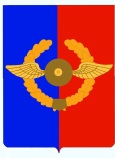 Российская ФедерацияИркутская областьУсольское районное муниципальное образованиеАДМИНИСТРАЦИЯ Городского поселенияСреднинского муниципального образованияП О С Т А Н О В Л Е Н И Е                              От 13.11.2017 г.                                п. Средний                                                   №78          О продлении срока действия муниципальной программы  «Устойчивое развитие экономической базы городского поселения Среднинского муниципального образования на 2017-2019 годы» на 2020 год        В целях обеспечения эффективного использования бюджетных средств, в  соответствии со ст. 179 Бюджетного кодекса Российской Федерации, Постановлением администрации городского поселения Среднинского муниципального образования от 31.05.2017 г. №42 «О составлении проекта бюджета городского поселения Среднинского муниципального образования на 2018 год и плановый период 2019 и 2020 годов», в соответствии с Порядком разработки, утверждения и реализации муниципальных программ Среднинского муниципального образования, утверждённым постановлением от 02.11.2017 года № 76, руководствуясь ст.ст. 23, 47 Устава городского поселения Среднинского  муниципального образования, Администрация городского поселения Среднинского муниципального образованияПОСТАНОВЛЯЕТ:             1.  Продлить срок действия муниципальной программы   «Устойчивое развитие экономической базы городского поселения Среднинского муниципального образования на 2017-2019 годы» (далее - Программа), утвержденную постановлением администрации от 24.10.2016 г. № 72 на 2020 год и изложить текст программы в соответствии с приложением к постановлению.         2.   Главному специалисту по бюджетной политике Щерба Н.П.  предусмотреть финансирование мероприятий Программы при формировании бюджета городского поселения Среднинского муниципального образования на 2018 год и плановый период 2019 и 2020 годов;         3. Специалисту делопроизводителю – Сопленковой О.А. опубликовать в средствах массовой информации и на официальном информационном сайте в сети Интернет;4. Считать утратившими силу с 01.01.2018г. постановления администрации городского поселения муниципального  образования:– № 21 от 23.03.2017г. «О внесении изменений в муниципальную программу Устойчивое развитие экономической базы городского поселения Среднинского муниципального образования на 2017-2019 годы»;– № 57 от 21.08.2017 г. «О внесении изменений в муниципальную программу Устойчивое развитие экономической базы городского поселения Среднинского муниципального образования на 2017-2019 годы»– № 66 от 13.10.2017 г. «О внесении изменений в муниципальную программу Устойчивое развитие экономической базы городского поселения Среднинского муниципального образования на 2017-2019 годы»5. Настоящее постановление вступает в силу после дня официального опубликования, но не ранее 01.01.2018 года6. Настоящее постановление вступает в силу после дня официального опубликования.7. Контроль за исполнением настоящего постановления оставляю за собой.Исполняющая обязанностиглавы городского поселения Среднинского муниципального образования                        Т.Е. Сагитова                                  УТВЕРЖДЁНА                                                                Постановлением Администрации                                              городского  поселения                                                             Среднинского муниципального                                                                 образования от 13.11..2017г. №78Муниципальная программа «Устойчивое развитие экономической базы городского поселения Среднинского муниципального образования на 2017-2020 годы»ПАСПОРТ ПРОГРАММЫХАРАКТЕРИСТИКАТЕКУЩЕГО СОСТОЯНИЯ СФЕРЫ РЕАЛИЗАЦИИ МУНИЦИПАЛЬНОЙ ПРОГРАММЫМуниципальная программа «Устойчивое развитие экономической базы городского поселения Среднинского муниципального образования на 2017-2020 годы» (далее – муниципальная программа) разработана в целях формирования единой государственной бюджетной политики, необходимой для устойчивого развития  и функционирования муниципального образования.Муниципальная программа направлена на регулирование бюджетной и долговой сферы, основным потребителем услуг которой выступает Среднинское муниципальное образование.Ответственным исполнителем муниципальной программы является Администрация городского поселения Среднинского муниципального образования. Администрация городского поселения Среднинского муниципального образования является исполнительным органом, проводящим государственную политику и осуществляющим исполнительно-распорядительную деятельность в сфере выработки, проведения единой бюджетной и налоговой политики в муниципальном образовании.Безусловное выполнение принятых расходных обязательств,  сбалансированность местного бюджета, соблюдение бюджетного законодательства являются основными показателями качества состояния и перспектив развития муниципального образования.Стабильность системы муниципальных финансов создает условия для повышения эффективности их использования и поступательного развития муниципального образования.Процесс реформирования системы муниципальных финансов  осуществлялся в рамках проводимой в Российской Федерации бюджетной реформы. Осуществлялись последовательные меры по реформированию бюджетного процесса в целях совершенствования системы управления муниципальными финансами, повышения эффективности бюджетных расходов. В целях перехода к новым методам бюджетного планирования, ориентированным на конечные общественно значимые результаты, были внедрены такие инструменты, как доклады о результатах и основных направлениях деятельности муниципального образования, обоснования бюджетных ассигнований, долгосрочные программы.Принятые в последние годы на федеральном и региональном уровнях стратегические документы определяют задачи и создают все предпосылки для перехода на программно-целевой принцип организации деятельности органов  местного самоуправления, разработки и принятия программных бюджетов и внедрения соответствующих инструментов достижения установленных целей.Главная задача программно-целевого принципа заключается в том, чтобы переориентировать бюджетный процесс от управления ресурсами бюджета к управлению результатами за счет расширения полномочий и повышения ответственности участников бюджетного процесса в условиях четких планов на среднесрочную перспективу.Несмотря на предпринимаемые усилия в сфере управления муниципальными финансами, в настоящее время сохраняется ряд недостатков, ограничений и нерешенных проблем, в том числе:1) недостаточная связь бюджетного и стратегического планирования, в частности:- незавершенность формирования и ограниченность практики использования в качестве основного инструмента для достижения целей муниципальной политики и основы для бюджетного планирования муниципальных программ;2) отсутствие сбалансированности местного бюджета;3) нестабильность доходной базы местного бюджета;4) разрозненность и фрагментарность информационных систем, используемых для целей муниципального управления, в том числе в сфере управления муниципальными финансами;ЦЕЛИ И ЗАДАЧИ ПРОГРАММЫ, ЦЕЛЕВЫЕ ПОКАЗАТЕЛИ МУНИЦИПАЛЬНОЙ ПРОГРАММЫ, СРОКИ РЕАЛИЗАЦИИ     Целью муниципальной программы является создание условий для эффективного управления деятельностью администрации городского поселения Среднинского муниципального образования, как ответственного исполнителя;Обеспечение функционирования администрации для исполнения полномочий с целью обеспечения исполнения расходных обязательств муниципального образования на основе сбалансированности  бюджета, создания финансовых резервов, а также повышения эффективности использования бюджетных средств, основной целевой ориентир муниципальной программы предусматривает решение следующих задач:2. Повышение качества управления муниципальными финансами.3. Повышение эффективности бюджетных расходов в городском поселении Среднинском муниципальном образовании.4. Снижение административных барьеров.5. Повышение эффективности, результативности использования бюджетных средств при осуществлении закупок товаров, работ, услуг для обеспечения муниципальных нужд городского поселения Среднинского муниципального образования, обеспечение гласности и прозрачности осуществления закупочной деятельности.7. Обеспечение деятельности главы городского поселения Среднинского муниципального образования.8. Обеспечение деятельности администрации городского поселения Среднинского муниципального образования.Факторы, влияющие на достижение целевых показателей:- изменения налогового законодательства;- кризисные явления в экономике;- форс-мажорные обстоятельства.Сведения о составе и значениях целевых показателей муниципальной программы представлены в приложении к муниципальной программе. Общий срок реализации настоящей муниципальной программы рассчитан на период 2017 - 2020 годы. ОБОСНОВАНИЕ ВЫДЕЛЕНИЯ ПОДПРОГРАММ (ОСНОВНЫХ МЕРОПРИЯТИЙ)Для достижения заявленных целей и решения поставленных задач в рамках муниципальной программы предусмотрена реализация шести подпрограмм:         1. «Обеспечение деятельности главы городского поселения Среднинского муниципального образования» на 2017-2020 годы.         2. «Обеспечение деятельности администрации городского поселения Среднинского муниципального образования» на 2017-2020 годы.	Предусмотренные в рамках каждой из подпрограмм система целей, задач и мероприятий в комплексе, наиболее полным образом охватывают весь диапазон заданных приоритетных направлений по совершенствованию механизмов управления экономическим развитием и в максимальной степени будут способствовать достижению целей и конечных результатов муниципальной программы.Достижение поставленных задач подпрограмм реализуются по средствам  основных мероприятий. Перечень  основных мероприятий представлен в приложении к муниципальной программе. 4.	АНАЛИЗ РИСКОВ РЕАЛИЗАЦИИ МУНИЦИПАЛЬНОЙ ПРОГРАММЫ И ОПИСАНИЕ МЕР УПРАВЛЕНИЯ РИСКАМИ РЕАЛИЗАЦИИ МУНИЦИПАЛЬНОЙ ПРОГРАММЫ     Реализация муниципальной программы подвержена влиянию следующих рисков:1. Высокая зависимость показателей социально-экономического развития городского поселения Среднинксого муниципального образования от мировых цен на энергоносители и другие сырьевые товары, динамика которых не может быть точно спрогнозирована, снижает достоверность и точность прогнозов социально-экономического развития городского поселения Среднинского муниципального образования, ставит под угрозу достижение стратегических целей, снижает эффективность системы стратегического управления. Данный риск является существенным и может быть лишь частично минимизирован путем реализации основного мероприятия «Обеспечение эффективного управления экономическим развитием» в части совершенствования методов прогнозирования социально-экономического развития. 5. РЕСУРСНОЕ ОБЕСПЕЧЕНИЕ МУНИЦИПАЛЬНОЙ ПРОГРАММЫФинансирование муниципальной программы осуществляется за счет средств бюджета городского поселения Среднинского муниципального образования. Общий объем финансирования составляет: 55 988,3 тыс. рублей, в том числе: 2017 год –  13 968,2 тыс. рублей;2018 год –  13 957,00 тыс. рублей;2019 год –  13 940,40 тыс. рублей.2020 год -   14 122,70 тыс. рублей          Объемы финансирования муниципальной программы ежегодно уточняются при формировании местного бюджета и затрат, необходимых для реализации муниципальной программы.Ресурсное обеспечение мероприятий муниципальной программы за счет средств местного бюджета прилагаются в приложении  к муниципальной программе.Прогнозная (справочная) оценка ресурсного обеспечения реализации муниципальной программы за счет всех источников финансирования прилагается в приложении  к муниципальной программе. ОЖИДАЕМЫЕ КОНЕЧНЫЕ РЕЗУЛЬТАТЫ МУНИЦИПАЛЬНОЙ ПРОГРАММЫОсновным ожидаемым результатом реализации Муниципальной программы будет устойчивое функционирование бюджета муниципального образования, обеспечивающее своевременную и стабильную реализацию муниципальных функций, что позволит:Создать стабильные финансовые условия для повышения уровня и качества жизни;Создать условия для повышения эффективности финансового управления в целях обеспечения потребностей граждан и общества в муниципальных услугах, увеличения их доступности и качества;Внедрить программно-целевой принцип управления расходами местного бюджета;Совершенствовать систему распределения и перераспределения финансовых ресурсов местного бюджета;Сократить уровень (недопущение возникновения) просроченной кредиторской задолженности;Обеспечить  рост качества управления муниципальными финансами и сократить нарушения бюджетного законодательства.  Планируемые показатели результативности муниципальной программы приведены в приложении  к муниципальной программе.Для оценки эффективности реализации муниципальной программы используются целевые индикаторы по направлениям, которые отражают выполнение подпрограммных мероприятий. Значения целевых индикаторов зависят от утвержденных в местном бюджете на текущий год объемов финансирования.Социально-экономическая эффективность муниципальной программы будет рассчитана исходя из количественной оценки показателей затрат и целевых показателей результативности программы как соотношение достигнутых и планируемых результатов.Результатами реализации муниципальной программы станет разработка мер и мероприятий, направленных на устойчивое развития поселения.    Реализация муниципальной программы создаст условия для достижения следующих результатов:-отсутствие замечаний главы городского поселения Среднинского муниципального образования.Достижение цели и решение задач муниципальной программы также является важным условием обеспечения устойчивого развития экономики городского поселения Среднинского муниципального образования.Таблица 1Ресурсное обеспечение реализации муниципальной программы за счет средств бюджета городского поселения  муниципального образования «Устойчивое развитие экономической базы городского поселения Среднинского муниципального образования на 2017-2020 годы»Таблица 2Прогнозная (справочная) оценка ресурсного обеспечения реализации муниципальной программы за счет всех источников финансирования«Устойчивое развитие экономической базы городского поселения Среднинского муниципального образования 2017–2020 годы»ПОДпрограмма 1 «Обеспечение деятельности главы городского поселения Среднинского муниципального образования на 2017-2020 годы» Паспорт подпрограммы1. Характеристика текущего состояния сферы реализации подпрограммы Основанием для разработки подпрограммы  «Обеспечение деятельности главы городского поселения Среднинского муниципального образования» на 2017-2020 годы (далее – подпрограмма) Федеральный закон от 06.10.2003 № 131- ФЗ «Об общих принципах организации местного самоуправления в Российской Федерации», Трудовой кодекс Российской Федерации, Устав городского поселения Среднинского муниципального образования.	Цели и задачи подпрограммы, целевые показатели и сроки реализацииПриоритетом в сфере реализации подпрограммы является качественное выполнение мероприятий муниципальной подпрограммы.Основной целью подпрограммы является обеспечение создания условий для реализации муниципальной подпрограммы.Целью подпрограммы является  обеспечение деятельности главы городского поселения Среднинксого муниципального образования.Для обеспечения реализации полномочий главы городского поселения Среднинского муниципального образования необходимо выполнение следующих задач:1. Обеспечения деятельности главы городского поселения Среднинксого муниципального образования; 2. Обеспечения перспективного и текущего планирования деятельности главы городского поселения Среднинского муниципального образования.Сроки реализации подпрограммы 2017-2020 годы.3. Обоснование выделения подпрограммыВ рамках подпрограммы реализуется одно основное мероприятие.1. Обеспечение деятельности главы городского поселения Среднинского муниципального образования. Осуществляется путем финансирования расходов на содержание главы городского поселения Среднинского муниципального образования за счет средств бюджета, предусмотренных решением Думы Среднинского муниципального образования о бюджете Среднинского муниципального образования на очередной финансовый год и плановый период.4. Анализ рисков реализации подпрограммы и описание мер управления рисками реализации подпрограммыПри реализации подпрограммы возможно возникновение риска невыполнения мероприятий и недостижения запланированных результатов в случае сокращения объемов бюджетного финансирования подпрограммы.Управление рисками реализации подпрограммы будет осуществляться на основе действующего законодательства Российской Федерации и Иркутской области в сфере деятельности администрации городского поселения Среднинского муниципального образования.В рамках подпрограммы осуществляется работа по обеспечению своевременной корректировки муниципальной подпрограммы, внесению изменений в нормативные правовые акты Среднинского муниципального образования в сфере ее реализации.Необходимость разработки указанных правовых актов Среднинского муниципального образования будет определяться в процессе реализации подпрограммы в соответствии с изменениями законодательства Российской Федерации и Иркутской области.5. Ресурсное обеспечение подпрограммыФинансирование реализации подпрограммы осуществляется в рамках текущего финансирования деятельности главы городского поселения Среднинского муниципального образования. Финансовые ресурсы, необходимые для реализации подпрограммы соответствуют объемам бюджетных ассигнований на 2017-2020 годы, предусмотренным бюджетом Среднинского муниципального образования на очередной финансовый год и плановый период.Объем финансового обеспечения реализации подпрограммы за счет средств бюджета за весь период ее реализации составляет 5 981,00 тыс. рублей, в том числе в 2017 году – 1495,3  тыс. рублей, в 2018 году – 1495,30 тыс. рублей, в 2019 году – 1495,30 тыс. рублей, в 2020 году – 1495,30 тыс. руб.  (раздел 7). Особенности расчета по отдельным видам расходов (раздел  8).6. Ожидаемые конечные результаты реализации подпрограммы      Обеспечение выполнения целей, задач и показателей муниципальной подпрограммы. Отсутствие замечаний контрольно-ревизионной комиссии администрации городского поселения Среднинксого муниципального образования на работу исполнительной власти городского поселения Среднинского муниципального образованияТаблица 1Прогнозная (справочная) оценка ресурсного обеспечения реализации подррограммы за счет всех источников финансирования«Обеспечение деятельности главы городского поселения Среднинского муниципального образования" на 2017-2020 годы»Таблица 2Ресурсное обеспечение реализации подпрограммы за счет средств бюджета городского поселения  муниципального образования «Обеспечение деятельности главы городского поселения Среднинского муниципального образования на 2017-2020 годы»VIII. Особенности расчета по отдельным видам расходов 
на 2017 год.Глава администрации – 1 495 304,40 руб.211 «Заработная плата» - 1 190 774,40 (согласно штатному расписанию)212 «Прочие выплаты» - выплата суточных при служебных командировках500 руб. * 12 дн. =    6 000,00 руб.      213 «Начисление на оплату труда» - 298 530,50 = (718,0*30,2% +78*27,3%)+(394747,4*15,3%)на 2019 год.на 2018 год.Глава администрации – 1 495 304,40 руб.211 «Заработная плата» - 1 190 774,40 (согласно штатному расписанию)212 «Прочие выплаты» - выплата суточных при служебных командировках500 руб. * 12 дн. =    6 000,00 руб.      213 «Начисление на оплату труда» - 298 530,50 = (718,0*30,2% +78*27,3%)+(394747,4*15,3%)на 2019 год.на 2019 годГлава администрации – 1 495 304,40 руб.211 «Заработная плата» - 1 190 774,40 (согласно штатному расписанию)212 «Прочие выплаты» - выплата суточных при служебных командировках500 руб. * 12 дн. =    6 000,00 руб.      213 «Начисление на оплату труда» - 298 530,50 = (718,0*30,2% +78*27,3%)+(394747,4*15,3%)на 2020 годГлава администрации – 1 495 304,40 руб.211 «Заработная плата» - 1 190 774,40 (согласно штатному расписанию)212 «Прочие выплаты» - выплата суточных при служебных командировках500 руб. * 12 дн. =    6 000,00 руб.      213 «Начисление на оплату труда» - 298 530,50 = (718,0*30,2% +78*27,3%)+(394747,4*15,3%)ПАСПОРТ  ПОДПРОГРАММЫ 2 «ОБЕСПЕЧЕНИЕ ДЕЯТЕЛЬНОСТИ АДМИНИСТРАЦИИ городского поселения СРЕДНИНСКОГО МУНИЦИПАЛЬНОГО ОБРАЗОВАНИЯ на 2017-2019 гг.»Характеристика текущего состояния сферы реализации подпрограммыОснованием для разработки подпрограммы  «Обеспечение деятельности администрации городского поселения Среднинского муниципального образования» на 2017-2019 годы (далее – подпрограмма) Федеральный закон от 06.10.2003 № 131- ФЗ «Об общих принципах организации местного самоуправления в Российской Федерации», Трудовой кодекс Российской Федерации, Устав городского поселения Среднинского муниципального образования.	В настоящее время при формировании расходов на содержание органов местного самоуправления  в Среднинском муниципальном образовании имеется отсутствие наглядной видимости  расходов на содержание  служащих администрации. В перечень расходов при формировании потребностей включаются:1)  расходы на содержание  служащих  администрации: оплата труда, выплаты на оплату труда, прочие выплаты (оплата льготного проезда), командировочные расходы, прочие расходы;2)  расходы на обеспечение деятельности  администрации:  коммунальные услуги, услуги связи, приобретение необходимого оборудования, канцелярских и хозяйственных товаров, услуги по ремонту и содержанию имущества.  С целью детализации расходов и наглядной видимости  расходов на содержание  служащих администрации, необходимо  от общих расходов отделить расходы на обеспечение деятельности администрации, сгруппировать их в рамках программы и выделить в отдельную  целевую  статью.  В дальнейшем такое разделение расходов позволит сформировать объективную стоимость муниципальной услуги, оказываемой администрацией. Также выделение расходов по обеспечению деятельности администрации в  отдельную целевую статью позволит привести объем расходов по содержанию органов местного самоуправления в  соответствие.Цели и задачи подпрограммы, целевые показатели и сроки реализации Целью подпрограммы является  комплексное обеспечение деятельности администрации городского поселения Среднинского муниципального образования.Для достижения поставленной цели необходимо выполнение следующих задач:    1.Обеспечение деятельности администрации городского поселения Среднинского муниципального образования    2. Создание условий для более высокого уровня обеспечения деятельности лиц, занимающих муниципальные должности, других работников, обеспечивающих деятельность главы городского поселения Среднинского муниципального образования, находящихся  (работающих) в административном здании.    3. Финансовое, материально-техническое, социально-бытовое обеспечение деятельности администрации городского поселения Среднинского муниципального образования в пределах полномочий  администрации городского поселения Среднинского муниципального образованияСроки реализации программы 2017 – 2020 годы.Обоснование выделения подпрограммы. Осуществляется путем финансирования расходов на содержание администрации городского поселения Среднинского муниципального образования за счет средств бюджета, предусмотренных решением Думы Среднинского муниципального образования о бюджете Среднинского муниципального образования на очередной финансовый год и плановый период.4. Анализ рисков реализации подпрограммы и описание мер управления рисками реализации подпрограммыПри реализации подпрограммы возможно возникновение риска невыполнения мероприятий и недостижения запланированных результатов в случае сокращения объемов бюджетного финансирования подпрограммы.Управление рисками реализации подпрограммы будет осуществляться на основе действующего законодательства Российской Федерации и Иркутской области в сфере деятельности администрации городского поселения Среднинского муниципального образования.В рамках подпрограммы осуществляется работа по обеспечению своевременной корректировки муниципальной подпрограммы, внесению изменений в нормативные правовые акты Среднинского муниципального образования в сфере ее реализации.Необходимость разработки указанных правовых актов Среднинского муниципального образования будет определяться в процессе реализации подпрограммы в соответствии с изменениями законодательства Российской Федерации и Иркутской области.Ресурсное обеспечение подпрограммыОбщий объем финансирования подпрограммы составляет:50 007,10 тыс. рублей, в том числе:2017 год – 12472,90 тыс. рублей;2018 год – 12461,70 тыс. рублей;2019 год – 12445,10 тыс. рублей;2020 год – 12627,40 тыс. рублейФинансирование подпрограммы в разрезе по годам, основным мероприятиям представлено в приложениях к подпрограмме.Ожидаемый результаты реализации подпрограммыОсновными ожидаемыми результатами реализации подпрограммы будут следующие:- наличие достаточного объема материальных запасов и оборудования для оказания качественных муниципальных услуг;- отсутствие просроченной кредиторской задолженности муниципального образования по расчетам с контрагентами;- поддержание административного здания и оборудования в надлежащем состоянии, пригодном для осуществления деятельности администрации.- эффективное исполнение полномочий органов местного самоуправления;Все это обеспечит возможность для устойчивого исполнения расходных обязательств муниципального образования.Таблица 1Ресурсное обеспечение реализации муниципальной программы за счет средств бюджета городского поселения  муниципального образования «Устойчивое развитие экономической базы городского поселения Среднинского муниципального образования на 2017-2020 годы»Таблица 2Прогнозная (справочная) оценка ресурсного обеспечения реализации подпрограммы за счет всех источников финансирования«Обеспечение деятельности администрации городского поселения Среднинского муниципального образования" на 2017-2020 годы»Ответственный исполнитель муниципальной программыАдминистрация Среднинского муниципального образованияСоисполнители муниципальной программыНетЦели муниципальной программыСоздание условий для эффективного управления деятельностью администрации городского поселения Среднинского муниципального образования, как ответственного исполнителя;Обеспечение функционирования администрации для исполнения полномочий с целью обеспечения исполнения расходных обязательств муниципального образования на основе сбалансированности  бюджета, создания финансовых резервов, а также повышения эффективности использования бюджетных средств.Задачи муниципальной программыОсуществлять нормативно-методическое обеспечение и организацию бюджетного процесса (планирование, исполнение, формирование отчетности, контроль).Внедрять эффективные методы финансового управления (координация стратегического и бюджетного планирования,  внедрение программного бюджета, стандартизация государственных услуг).Эффективно управлять финансовыми активами, в частности резервными средствами.Обеспечить прозрачность финансовой (налогово-бюджетной) информации о муниципальных финансах.Сроки реализации муниципальной программыВ силу постоянного характера решаемых в рамках муниципальной программы задач выделение отдельных этапов ее реализации не предусматривается.Муниципальная программа реализуется на постоянной основе с 01 января 2017 года по 31 декабря 2020 года, без выделения этапов.Целевые показатели эффективности          реализации муниципальной программы1. Целевые показатели эффективности реализации муниципальной программы, описанные в подпрограммах и основных мероприятиях.2. Отсутствие замечаний главы городского поселения Среднинского муниципального образования на работу исполнительной власти городского поселения3. Сводный показатель оценки достигнутых результатов в сфере повышения эффективности бюджетных расходов.4.Обеспечение полноты учета объектов муниципальной собственности.ПодпрограммыОбеспечение функционирования главы городского поселения на 2017-2020гг.»Обеспечение деятельности администрации городского поселения Среднинского муниципального образования и мероприятий в ряде её полномочий на 2017-2020годыРесурсное обеспечение муниципальной программыОбъем бюджетных ассигнований на реализацию муниципальной программы на весь срок ее действия составляет 55 988,3 тыс. руб. Финансирование реализации муниципальной программы осуществляется за счет средств местного бюджета. Объем бюджетных ассигнований на реализацию подпрограмм составляет:Подпрограмма 1. Обеспечение функционирования главы городского поселения на 2017-2020 гг.» – 5 981,20 тыс. руб.;Подпрограмма 2. Обеспечение деятельности администрации городского поселения Среднинского муниципального образования и основных мероприятий программы на 2017-2020гг. – 50 007,1 тыс. руб.;Ресурсное обеспечение муниципальной программыОбщий объем финансирования муниципальной программы за счет средств местного бюджета составит 56 505,1 тыс. руб., в том числе по годам:Ресурсное обеспечение муниципальной программы2017 год – 13 968,2 тыс. руб.Ресурсное обеспечение муниципальной программы2018 год – 13 957,00 тыс. руб.Ресурсное обеспечение муниципальной программы2019 год – 13 940,40 тыс. руб.Ресурсное обеспечение муниципальной программы2020 год – 14 122,70 тыс. руб.Ресурсное обеспечение муниципальной программыВсего 55 988,3 тыс. руб.Ожидаемые результаты реализации  муниципальной  программыСоздание условий для повышения уровня и качества жизни.Создание условий для повышения эффективности финансового управления в целях обеспечения потребностей граждан и общества в муниципальных услугах, увеличения их доступности и качества.Внедрение программно-целевого принципа управления расходами муниципального образования.Совершенствование системы распределения и перераспределения муниципальных финансов.Сокращение уровня (недопущение возникновения) просроченной кредиторской задолженности.Рост качества управления муниципальными финансами и сокращение нарушений бюджетного законодательства.№ 
п/пНаименование подпрограммы, мероприятия подпрограммы, отдельного мероприятияОтветственный исполнитель, соисполнителиРасходы городского поселения Среднинского муниципального образования (тыс. руб.), годыРасходы городского поселения Среднинского муниципального образования (тыс. руб.), годыРасходы городского поселения Среднинского муниципального образования (тыс. руб.), годыРасходы городского поселения Среднинского муниципального образования (тыс. руб.), годыВсего№ 
п/пНаименование подпрограммы, мероприятия подпрограммы, отдельного мероприятияОтветственный исполнитель, соисполнителиочередной финансовый год          2017первый год планового периода 2018второй год планового периода 2019202012345678Муниципальная программа " Устойчивое развитие экономической базы городского поселения Среднинского муниципального образования на 2017-2020 годывсего, в том числе:Муниципальная программа " Устойчивое развитие экономической базы городского поселения Среднинского муниципального образования на 2017-2020 годыАдминистрация городского поселения Средннского муниципального образованияПодпрограмма 1         "Обеспечение деятельности главы городского поселения Среднинского муниципального образования" на 2017-2020 годывсего, в том числе:1495,31495,31495,31495,35981,2Подпрограмма 1         "Обеспечение деятельности главы городского поселения Среднинского муниципального образования" на 2017-2020 годыАдминистрация городского поселения Среднинского муниципального образованияПодпрограмма 1         "Обеспечение деятельности главы городского поселения Среднинского муниципального образования" на 2017-2020 годыАдминистрация городского поселения Среднинского муниципального образованияМероприятие 1.1             Расходы на выплату главы в целях обеспечения выполнения функций казенными учреждениямивсего, в том числе:1495,31495,31495,31495,35981,2Мероприятие 1.1             Расходы на выплату главы в целях обеспечения выполнения функций казенными учреждениямиАдминистрация городского поселения Среднинского муниципального образованияПодпрограмма 2         "Обеспечение деятельности администрации городского поселения Среднинского муниципального образования" на 2014-2016 годыАдминистрация городского поселения Среднинского  муниципального образования12472,912461,712445,112627,450007,10Мероприятие 2.1             Расходы на выплату персоналу в целях обеспечения выполнения функций казенными учреждениямиАдминистрация городского поселения Среднинского  муниципального образования8430,57947,77947,77947,732273,6Мероприятие 2.2              Закупка товаров, работ и услуг для муниципальных нуждАдминистрация городского поселения Среднинского муниципального образования3373,13852,93947,44129,715303,8Наименование программы, подпрограммы, ведомственной целевой программы, основного мероприятияОтветственный исполнитель, соисполнители, участники, исполнители мероприятийИсточники финансированияОценка расходов
(тыс. руб.), годыОценка расходов
(тыс. руб.), годыОценка расходов
(тыс. руб.), годыОценка расходов
(тыс. руб.), годыОценка расходов
(тыс. руб.), годыНаименование программы, подпрограммы, ведомственной целевой программы, основного мероприятияОтветственный исполнитель, соисполнители, участники, исполнители мероприятийИсточники финансирования2017 год2018 год2019 год2020 годвсего123458910 Программа «Устойчивое развитие экономической базы городского поселения Среднинского муниципального образования 2017–2020 годы»всего, в том числе:всего13968,2013957,0013940,4014122,7055988,3 Программа «Устойчивое развитие экономической базы городского поселения Среднинского муниципального образования 2017–2020 годы»всего, в том числе:областной бюджет (ОБ)---- Программа «Устойчивое развитие экономической базы городского поселения Среднинского муниципального образования 2017–2020 годы»всего, в том числе:средства, планируемые к привлечению из федерального бюджета (ФБ)- --- Программа «Устойчивое развитие экономической базы городского поселения Среднинского муниципального образования 2017–2020 годы»всего, в том числе:местный бюджет (МБ)13968,2013957,0013940,4014122,7055988,3 Программа «Устойчивое развитие экономической базы городского поселения Среднинского муниципального образования 2017–2020 годы»всего, в том числе:иные источники (ИИ) ---- Программа «Устойчивое развитие экономической базы городского поселения Среднинского муниципального образования 2017–2020 годы»Администрация Среднинкого МОвсего13968,2013957,0013940,4014122,7055988,3 Программа «Устойчивое развитие экономической базы городского поселения Среднинского муниципального образования 2017–2020 годы»Администрация Среднинкого МОобластной бюджет (ОБ)---- Программа «Устойчивое развитие экономической базы городского поселения Среднинского муниципального образования 2017–2020 годы»Администрация Среднинкого МОсредства, планируемые к привлечению из федерального бюджета (ФБ)- --- Программа «Устойчивое развитие экономической базы городского поселения Среднинского муниципального образования 2017–2020 годы»Администрация Среднинкого МОместный бюджет (МБ)13968,2013957,2013940,4014122,7055988,3 Программа «Устойчивое развитие экономической базы городского поселения Среднинского муниципального образования 2017–2020 годы»Администрация Среднинкого МОиные источники (ИИ) ---- Программа «Устойчивое развитие экономической базы городского поселения Среднинского муниципального образования 2017–2020 годы»соисполнитель  программы 1всего---- Программа «Устойчивое развитие экономической базы городского поселения Среднинского муниципального образования 2017–2020 годы»соисполнитель  программы 1областной бюджет (ОБ)---- Программа «Устойчивое развитие экономической базы городского поселения Среднинского муниципального образования 2017–2020 годы»соисполнитель  программы 1средства, планируемые к привлечению из федерального бюджета (ФБ)---- Программа «Устойчивое развитие экономической базы городского поселения Среднинского муниципального образования 2017–2020 годы»соисполнитель  программы 1местный бюджет (МБ)---- Программа «Устойчивое развитие экономической базы городского поселения Среднинского муниципального образования 2017–2020 годы»соисполнитель  программы 1иные источники (ИИ)---- Программа «Устойчивое развитие экономической базы городского поселения Среднинского муниципального образования 2017–2020 годы»соисполнитель  программы 1участник 1…всего----участник 1…областной бюджет (ОБ)----участник 1…средства, планируемые к привлечению из федерального бюджета (ФБ)----участник 1…местный бюджет (МБ)----участник 1…иные источники (ИИ)----Наименование программыУстойчивое развитие экономической базы городского поселения Среднинского муниципального образования 2017–2020 годыНаименование подпрограммыОбеспечение деятельности главы городского поселения Среднинксого муниципального образованияОтветственный исполнитель подпрограммыАдминистрация городского поселения Среднинского муниципального образованияУчастники подпрограммыотсутствуютПрограммно-целевые инструменты подпрограммыотсутствуютЦель подпрограммыОбеспечение деятельности главы городского поселения Среднинского муниципального образования Задача подпрограммы1. Обеспечение деятельности главы городского поселения Среднинского муниципального образования2. Обеспечение реализации полномочий главы городского поселения Среднинского муниципального образованияЦелевые индикаторы и показатели подпрограммыдоля достигнутых целевых показателей (индикаторов) подпрограммы к общему количеству целевых показателей (индикаторов)Этапы и сроки реализации подпрограммы2017-2020 годы Объемы бюджетных ассигнований подпрограммыобщий объем бюджетных ассигнований на реализацию подпрограммы составляет  тыс. рублей, в том числе по годам:2017год –  1495,3 тыс. рублей;2018 год – 1495,30 тыс. рублей;2019 год – 1495,30  тыс. рублей;2020 год – 1495,30  тыс. рублейВсего: 5 981,20 тыс. рублей.Ожидаемые результаты реализации подпрограммыобеспечение выполнения целей, задач и показателей муниципальной подпрограммы. Отсутствие замечаний контрольно-ревизионной комиссии администрации городского поселения Среднинксого муниципального образования на работу исполнительной власти городского поселения Среднинского муниципального образованияНаименование программы, подпрограммы, ведомственной целевой программы, основного мероприятияОтветственный исполнитель, соисполнители, участники, исполнители мероприятийИсточники финансированияОценка расходов
(тыс. руб.), годыОценка расходов
(тыс. руб.), годыОценка расходов
(тыс. руб.), годыОценка расходов
(тыс. руб.), годыОценка расходов
(тыс. руб.), годыНаименование программы, подпрограммы, ведомственной целевой программы, основного мероприятияОтветственный исполнитель, соисполнители, участники, исполнители мероприятийИсточники финансирования2017 год2018 год2019 год2020 годвсего123458910Подпрограмма «Обеспечение деятельности главы городского поселения Среднинского муниципального образования" на 2017-2020 годы»всего, в том числе:всего1495,301495,301495,301495,305981,20Подпрограмма «Обеспечение деятельности главы городского поселения Среднинского муниципального образования" на 2017-2020 годы»всего, в том числе:областной бюджет (ОБ)----Подпрограмма «Обеспечение деятельности главы городского поселения Среднинского муниципального образования" на 2017-2020 годы»всего, в том числе:средства, планируемые к привлечению из федерального бюджета (ФБ)- ---Подпрограмма «Обеспечение деятельности главы городского поселения Среднинского муниципального образования" на 2017-2020 годы»всего, в том числе:местный бюджет (МБ)1495,301495,301495,301495,305981,20Подпрограмма «Обеспечение деятельности главы городского поселения Среднинского муниципального образования" на 2017-2020 годы»всего, в том числе:иные источники (ИИ) ----Подпрограмма «Обеспечение деятельности главы городского поселения Среднинского муниципального образования" на 2017-2020 годы»Администрация Среднинкого МОвсего1495,301495,301495,301495,305981,20Подпрограмма «Обеспечение деятельности главы городского поселения Среднинского муниципального образования" на 2017-2020 годы»Администрация Среднинкого МОобластной бюджет (ОБ)----Подпрограмма «Обеспечение деятельности главы городского поселения Среднинского муниципального образования" на 2017-2020 годы»Администрация Среднинкого МОсредства, планируемые к привлечению из федерального бюджета (ФБ)- ---Подпрограмма «Обеспечение деятельности главы городского поселения Среднинского муниципального образования" на 2017-2020 годы»Администрация Среднинкого МОместный бюджет (МБ)1495,301495,301495,301495,305981,20Подпрограмма «Обеспечение деятельности главы городского поселения Среднинского муниципального образования" на 2017-2020 годы»Администрация Среднинкого МОиные источники (ИИ) ----Подпрограмма «Обеспечение деятельности главы городского поселения Среднинского муниципального образования" на 2017-2020 годы»соисполнитель  программы 1всего----Подпрограмма «Обеспечение деятельности главы городского поселения Среднинского муниципального образования" на 2017-2020 годы»соисполнитель  программы 1областной бюджет (ОБ)----Подпрограмма «Обеспечение деятельности главы городского поселения Среднинского муниципального образования" на 2017-2020 годы»соисполнитель  программы 1средства, планируемые к привлечению из федерального бюджета (ФБ)----Подпрограмма «Обеспечение деятельности главы городского поселения Среднинского муниципального образования" на 2017-2020 годы»соисполнитель  программы 1местный бюджет (МБ)----Подпрограмма «Обеспечение деятельности главы городского поселения Среднинского муниципального образования" на 2017-2020 годы»соисполнитель  программы 1иные источники (ИИ)----Подпрограмма «Обеспечение деятельности главы городского поселения Среднинского муниципального образования" на 2017-2020 годы»соисполнитель  программы 1участник 1…всего----участник 1…областной бюджет (ОБ)----участник 1…средства, планируемые к привлечению из федерального бюджета (ФБ)----участник 1…местный бюджет (МБ)----участник 1…иные источники (ИИ)----№ 
п/пНаименование подпрограммы, мероприятия подпрограммы, отдельного мероприятияОтветственный исполнитель, соисполнителиРасходы городского поселения Среднинского муниципального образования (тыс. руб.), годыРасходы городского поселения Среднинского муниципального образования (тыс. руб.), годыРасходы городского поселения Среднинского муниципального образования (тыс. руб.), годыРасходы городского поселения Среднинского муниципального образования (тыс. руб.), годыВсего№ 
п/пНаименование подпрограммы, мероприятия подпрограммы, отдельного мероприятияОтветственный исполнитель, соисполнителиочередной финансовый год          2017первый год планового периода 2018второй год планового периода 20192020123456781.Подпрограмма 1         "Обеспечение деятельности главы городского поселения Среднинского муниципального образования" на 2017-2020 годывсего, в том числе:1495,31495,31495,31495,35981,21.Подпрограмма 1         "Обеспечение деятельности главы городского поселения Среднинского муниципального образования" на 2017-2020 годыАдминистрация городского поселения Среднинского муниципального образования1.Подпрограмма 1         "Обеспечение деятельности главы городского поселения Среднинского муниципального образования" на 2017-2020 годыАдминистрация городского поселения Среднинского муниципального образования2.Мероприятие 1.1             Расходы на выплату главы в целях обеспечения выполнения функций казенными учреждениямивсего, в том числе:1495,31495,31495,31495,35981,22.Мероприятие 1.1             Расходы на выплату главы в целях обеспечения выполнения функций казенными учреждениямиАдминистрация городского поселения Среднинского муниципального образованияНаименование муниципальной программы Устойчивое развитие экономической базы городского поселения Среднинского муниципального образования 2017–2020 годыНаименование подпрограммыОбеспечение деятельности администрации городского поселения Среднинского муниципального образованияОтветственный исполнитель подпрограммыАдминистрация Среднинского муниципального образованияСоисполнители подпрограммыНетЦели подпрограммыОбеспечение деятельности администрации городского поселения Среднинского  муниципального образованияЗадачи подпрограммы1. Обеспечение деятельности администрации городского поселения Среднинского муниципального образования2. Создание условий для более высокого уровня обеспечения деятельности лиц, занимающих муниципальные должности, других работников, обеспечивающих деятельность главы городского поселения Среднинского муниципального образования.3. Финансовое, материально-техническое, социально-бытовое обеспечение деятельности администрации городского поселения Среднинского муниципального образования в пределах полномочий  администрации городского поселения Среднинского муниципального образованияСроки реализации подпрограммы2017-2020 годыЦелевые показатели эффективности реализации подпрограммы1. Отсутствие кредиторской задолженности по оплате коммунальных услуг, услуг связи;2. Объем материальных запасов, канцелярских товаров должен обеспечивать потребность, необходимую для предоставления муниципальных услуг. 3. Отсутствие задолженности по уплате налогов, сборов и иных платежей в бюджет.4 Результат проведения инвентаризации основных средств и материальных запасов не должен выявлять излишков и недостачи.Основные направления реализации подпрограммыСвоевременная оплата счетов, предъявленных поставщиками.Своевременная работа по заключению муниципальных контрактов на обеспечение администрации  Среднинского МО необходимыми ресурсами.Своевременная оплата налогов, сборов и иных платежей в бюджет.Контроль исполнителя подпрограммы за качественным ведением работы по работе с поставщиками и расчетами.Своевременное обеспечение администрации необходимыми запасами ( оборудование, канцтовары, хоз. товары). Ресурсное обеспечение подпрограммыОбщий объем финансирования подпрограммы и основных мероприятий за счет средств местного бюджета составит 50 007,1 тыс. руб., в том числе по годам:Ресурсное обеспечение подпрограммы2017 год – 12 472,9 тыс. руб.Ресурсное обеспечение подпрограммы2018 год – 12 461,70 тыс. руб.Ресурсное обеспечение подпрограммы2019 год – 12 445,10 тыс. руб.Ресурсное обеспечение подпрограммы2020 год – 12 627,40 тыс. руб.Ресурсное обеспечение подпрограммыВсего 50 007,10 тыс. руб.Ожидаемые результаты подпрограммы Качественное предоставление муниципальных услуг населению муниципального образования.Качественное и своевременное предоставление отчетности (ежемесячной, квартальной, годовой).Своевременное предоставление запрашиваемой информации организациями района.Отсутствие замечаний главы городского поселения Среднинского муниципального образования на работу исполнительной власти городского поселения Среднинского муниципального образования .№ 
п/пНаименование подпрограммы, мероприятия подпрограммы, отдельного мероприятияОтветственный исполнитель, соисполнителиРасходы городского поселения Среднинского муниципального образования (тыс. руб.), годыРасходы городского поселения Среднинского муниципального образования (тыс. руб.), годыРасходы городского поселения Среднинского муниципального образования (тыс. руб.), годыРасходы городского поселения Среднинского муниципального образования (тыс. руб.), годыВсего№ 
п/пНаименование подпрограммы, мероприятия подпрограммы, отдельного мероприятияОтветственный исполнитель, соисполнителиочередной финансовый год          2017первый год планового периода 2018второй год планового периода 20192020123456781Подпрограмма 2         "Обеспечение деятельности администрации городского поселения Среднинского муниципального образования" на 2017-2020 годыАдминистрация городского поселения Среднинского  муниципального образования12472,912461,712445,112627,450007,102Мероприятие 2.1             Расходы на выплату персоналу в целях обеспечения выполнения функций казенными учреждениямиАдминистрация городского поселения Среднинского  муниципального образования8430,57947,77947,77947,732273,6Мероприятие 2.2              Закупка товаров, работ и услуг для муниципальных нуждАдминистрация городского поселения Среднинского муниципального образования3373,13852,93947,44129,715303,12Основное мероприятие 1 «Обеспечение финансовыми средствами резервного фонда городского поселения Среднинского муниципального образования» на 2017-2019годыАдминистрация городского поселения Среднинского муниципального образования200,00200,0200,0200,0800,03Основное мероприятие 2 «Информационное обеспечение Среднинского муниципального образования» на 2017-2020 годыАдминистрация городского поселения Среднинского муниципального образования189,0150,0150,0150,0639,04Основное мероприятие 3 «Осуществление полномочий Российской Федерации в области содействия занятости населения, включая расходы по осуществлению этих полномочий на 2017-2020годы»Администрация городского поселения Среднинского муниципального образования 169,20200,0200,0200,0769,205Основное мероприятие 4 «Межбюджетные трансферты бюджетам муниципальных районов из бюджетов поселений и межбюджетные трансферты бюджетам поселений из бюджетов муниципальных районов на осуществление части полномочий по решению вопросов местного значения в соответствии с заключенными соглашениями на 2017-2020г.»Администрация городского поселения Среднинского муниципального образования111,1111,100,0222,20Наименование программы, подпрограммы, ведомственной целевой программы, основного мероприятияОтветственный исполнитель, соисполнители, участники, исполнители мероприятийИсточники финансированияОценка расходов
(тыс. руб.), годыОценка расходов
(тыс. руб.), годыОценка расходов
(тыс. руб.), годыОценка расходов
(тыс. руб.), годыОценка расходов
(тыс. руб.), годыНаименование программы, подпрограммы, ведомственной целевой программы, основного мероприятияОтветственный исполнитель, соисполнители, участники, исполнители мероприятийИсточники финансирования2017 год2018 год2019 год2020 годвсего123458910 Подпрограмма «Обеспечение деятельности администрации городского поселения Среднинского муниципального образования" на 2017-2020 годы»всего, в том числе:всего12472,912461,712445,1012627,4050007,10 Подпрограмма «Обеспечение деятельности администрации городского поселения Среднинского муниципального образования" на 2017-2020 годы»всего, в том числе:областной бюджет (ОБ)---- Подпрограмма «Обеспечение деятельности администрации городского поселения Среднинского муниципального образования" на 2017-2020 годы»всего, в том числе:средства, планируемые к привлечению из федерального бюджета (ФБ)- --- Подпрограмма «Обеспечение деятельности администрации городского поселения Среднинского муниципального образования" на 2017-2020 годы»всего, в том числе:местный бюджет (МБ)12472,912461,712445,1012627,4050007,10 Подпрограмма «Обеспечение деятельности администрации городского поселения Среднинского муниципального образования" на 2017-2020 годы»всего, в том числе:иные источники (ИИ) ---- Подпрограмма «Обеспечение деятельности администрации городского поселения Среднинского муниципального образования" на 2017-2020 годы»Администрация Среднинкого МОвсего12472,912461,712445,1012627,4050007,10 Подпрограмма «Обеспечение деятельности администрации городского поселения Среднинского муниципального образования" на 2017-2020 годы»Администрация Среднинкого МОобластной бюджет (ОБ)---- Подпрограмма «Обеспечение деятельности администрации городского поселения Среднинского муниципального образования" на 2017-2020 годы»Администрация Среднинкого МОсредства, планируемые к привлечению из федерального бюджета (ФБ)- --- Подпрограмма «Обеспечение деятельности администрации городского поселения Среднинского муниципального образования" на 2017-2020 годы»Администрация Среднинкого МОместный бюджет (МБ)12472,912461,712445,1012627,4050007,10 Подпрограмма «Обеспечение деятельности администрации городского поселения Среднинского муниципального образования" на 2017-2020 годы»Администрация Среднинкого МОиные источники (ИИ) ---- Подпрограмма «Обеспечение деятельности администрации городского поселения Среднинского муниципального образования" на 2017-2020 годы»соисполнитель  программы 1всего---- Подпрограмма «Обеспечение деятельности администрации городского поселения Среднинского муниципального образования" на 2017-2020 годы»соисполнитель  программы 1областной бюджет (ОБ)---- Подпрограмма «Обеспечение деятельности администрации городского поселения Среднинского муниципального образования" на 2017-2020 годы»соисполнитель  программы 1средства, планируемые к привлечению из федерального бюджета (ФБ)---- Подпрограмма «Обеспечение деятельности администрации городского поселения Среднинского муниципального образования" на 2017-2020 годы»соисполнитель  программы 1местный бюджет (МБ)---- Подпрограмма «Обеспечение деятельности администрации городского поселения Среднинского муниципального образования" на 2017-2020 годы»соисполнитель  программы 1иные источники (ИИ)---- Подпрограмма «Обеспечение деятельности администрации городского поселения Среднинского муниципального образования" на 2017-2020 годы»соисполнитель  программы 1участник 1…всего----участник 1…областной бюджет (ОБ)----участник 1…средства, планируемые к привлечению из федерального бюджета (ФБ)----участник 1…местный бюджет (МБ)----участник 1…иные источники (ИИ)----